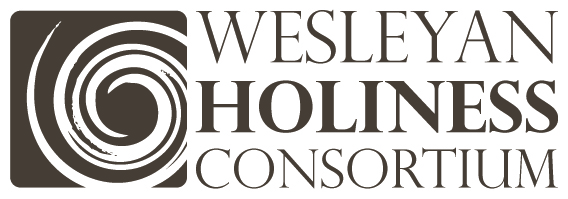 November 14, 2014The past few weeks have been simply amazing! Words cannot express the ways in which God continues to use the WHC for a fresh articulation of holiness in the 21st Century…but let me try!A few weeks ago, on the campus of Malone University nearly 150 pastors met Bruxy Cavey – the BiC pastor for people who don’t like church!  He unpacked the idea of holiness in a way that was magnetic.  I heard reports of pastors stepping out to make phone calls to friends saying, “It doesn’t get any better than this! You have to get here!”I wish you could have been a fly on the wall ten days ago to hear the conversation among 14 Chief Academic Officers from around the country at the first meeting of a new WHC CAO Network. Within a few minutes they were engaging with the core issues of our colleges and universities.  One provost from the west was adamant, “This is what secures our future as universities.”  Another from the mid-west asked for help confessing they had a long way to go in developing their professors. “Will you help me with how to develop my faculty with a Wesleyan Holiness mind?” These CAOs are intently focused on next steps, particularly wanting to get involved with anti-human trafficking through the WHC Freedom Network as well as planning joint faculty seminars on Wesleyan Holiness thinking. Two weeks ago in Sao Paulo, I sat in amazement after laying out a framework for pastoral development for the future. A bishop of the Methodist Church stood and called his leaders to “instrumental development” and “intrinsic development.” And the bishop of the Holiness denomination added his voice in addressing their cultural battle against government corruption. Last weekend the energy of 29 leaders on the Steering Committee of the WHC engaged at a new level.  Our Regional Networks Coordinator, Dr. Jess Middendorf intently focused the entire group on “regional networks that feed the hearts of the leaders.” Everyone was energized by the fresh impact of our Operations Manager, Kate Wallace. And no one missed the huge contribution of both America’s Christian Credit Union as a supporting organization as well as Azusa Pacific University and its support of the WHC. We thank Mendell Thompson, CEO of the Credit Union, and Jon Wallace, President of APU.Adding to the priority of the WHC on women in ministry through the WH Women Clergy Conference, I was so proud of the Steering Committee as the whole group resoundingly supported our plan to create a strong partnership with The Junia Project. This provides an active public voice of the WHC for women in leadership and mutuality in the home. I wish I could sit with you and tell you more.  Perhaps one day we can.  But for now, thank you for your interest and involvement. You received the compilation report provided pro-bono by Capin Crouse Audit Firm and see that we are multiplying the money you send.  We are thrilled that every denomination has participated financially! What a testimony to unity.Soon after the New Year I will write you again and we will send invoices to your finance office. The contribution from your denomination makes it possible to deepen the flow of the Wesleyan Holiness stream of the church beyond what any of us can do alone.  Thank you!God bless you richly,Kevin MannoiaChair				  	       www.HolinessAndUnity.org 